УЧАСТНИКИ ГИА-9, ДОПУСК К ГИА-9Участники ГИА-9обучающиеся, не имеющие академической задолженности, в том числе за итоговое собеседование, и в полном объеме выполнившие учебный план или индивидуальный учебный план (имеющие годовые отметки по всем учебным предметам учебного плана за IX класс не ниже удовлетворительных);обучающиеся, освоившие образовательную программу основного общего образования в форме семейного образования, либо обучавшиеся по не имеющей государственной аккредитации образовательной программе основного общего образования (данные категории участников проходят экстерном ГИА в организации, осуществляющей образовательную деятельность по имеющей государственную аккредитацию образовательной программе основного общего образования), не имеющие академической задолженности, в том числе за итоговое собеседование.Вправе сдавать ОГЭ добровольно:обучающиеся, освоившие образовательные программы основного общего образования в специальных учебно-воспитательных учреждениях закрытого типа, а также в учреждениях, исполняющих наказание в виде лишения свободы, несовершеннолетние лица, подозреваемые и обвиняемые, содержащиеся под стражей;обучающиеся в образовательных организациях, расположенных за пределами территории Российской Федерации и реализующих имеющие государственную аккредитацию образовательные программы основного общего образования, и загранучреждениях Министерства иностранных дел Российской Федерации, имеющих в своей структуре специализированные структурные образовательные подразделения (далее — загранучреждения);обучающиеся с ограниченными возможностями здоровья, освоившие образовательные программы основного общего образования.Для этих групп выпускников участие в ГИА может проводиться как в форме основного государственного экзамена (ОГЭ), в форме государственного выпускного экзамена (ГВЭ), так и в форме сочетания этих форм сдачи ГИА. Выбранная(ые) форма (формы) государственной (итоговой) аттестации и предметы, по которым выпускник планирует сдавать экзамены, указывается им в заявлении.Для этих групп выпускников участие в ГИА может проводиться как в форме ОГЭ, так и в форме ГВЭ, кроме того, допускается сочетание этих форм сдачи ГИА. Выбранная(ые) форма (формы) государственной (итоговой) аттестации и предметы, по которым выпускник планирует сдавать экзамены, указывается им в заявлении.Выбранные обучающимся учебные предметы, форма (формы) ГИА (для обучающихся, имеющих право сдавать ОГЭ добровольно) и язык, на котором он планирует сдавать экзамены (для обучающихся, изучавших родную речь и родную литературу), указываются им в заявлении, которое он подает в образовательную организацию до 1 марта включительно:обучающимися — в образовательные организации, в которых обучающиеся осваивают образовательные программы основного общего образования;экстернами — в образовательные организации по выбору экстернов.Участники ГИА вправе изменить перечень указанных в заявлениях экзаменов, а также форму ГИА и сроки участия в ГИА только при наличии у них уважительных причин, подтвержденных документально. В этом случае участники ГИА не позднее чем за две недели до начала соответствующего экзамена подают заявление в ГЭК с указанием измененного перечня учебных предметов, по которым они планируют пройти ГИА и (или) измененной формы ГИА, сроков участия в ГИА.Участники ГИА, проходящие ГИА только по обязательным учебным предметам, вправе дополнить указанный в заявлениях перечень учебных предметов для прохождения ГИА. В этом случает указанные участники ГИА не позднее чем за две недели до начала соответствующего экзамена подают заявления в ГЭК о дополнении перечня учебных предметов, по которым они планирую пройти ГИА.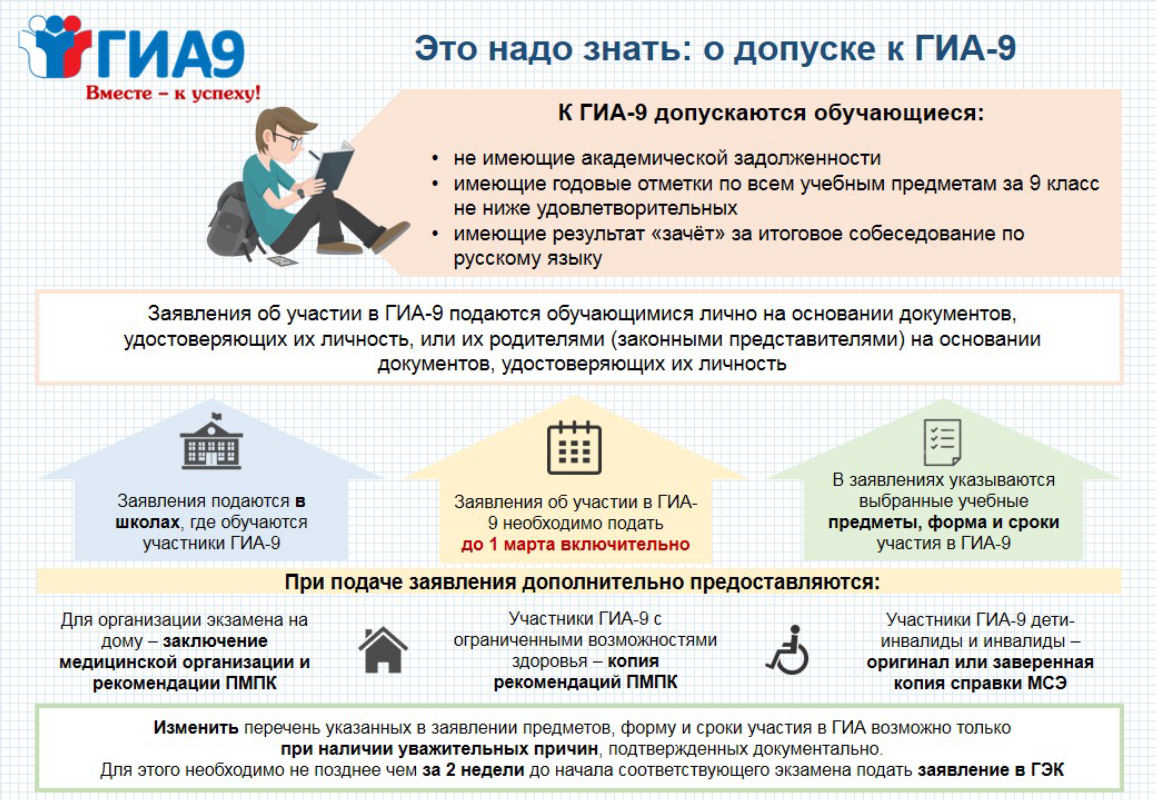 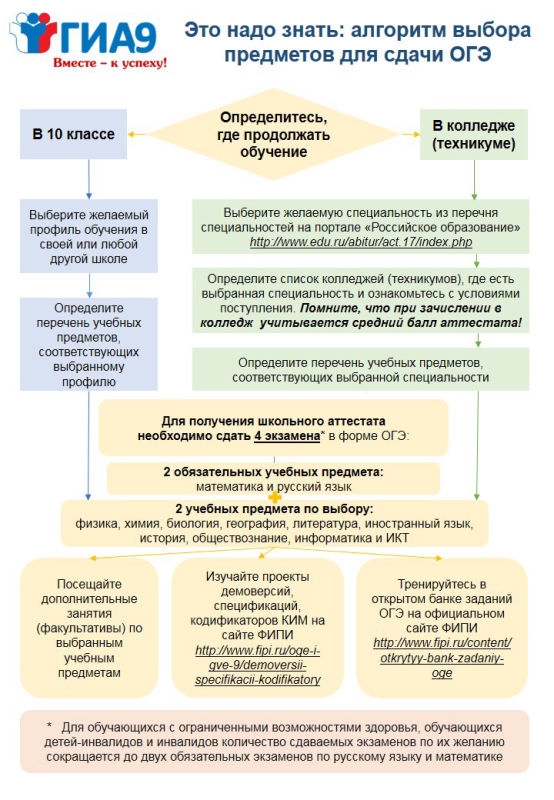 